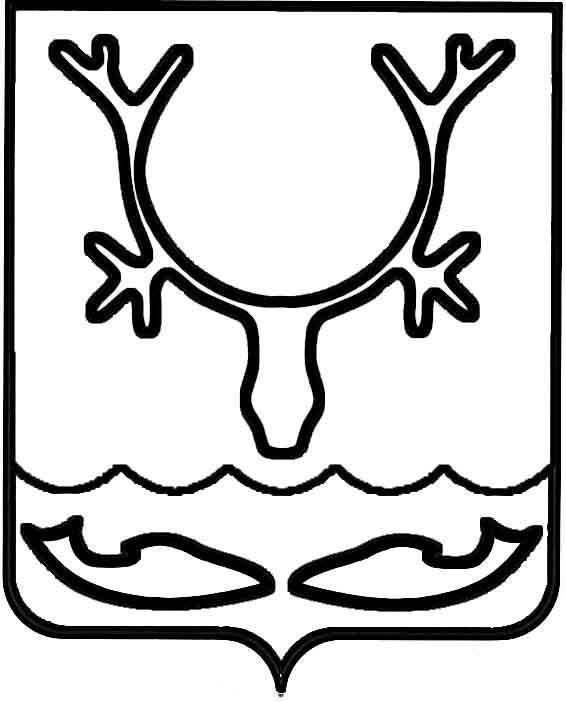 Администрация муниципального образования
"Городской округ "Город Нарьян-Мар"ПОСТАНОВЛЕНИЕО внесении изменений в постановление Администрации муниципального образования "Городской округ "Город Нарьян-Мар"                  от 17.01.2023 № 100 "О реализации инициативных проектов на территории муниципального образования "Городской округ "Город Нарьян-Мар"В соответствии со статьями 65, 86 Бюджетного кодекса Российской Федерации, Федеральным законом от 06.10.2003 № 131-ФЗ "Об общих принципах организации местного самоуправления в Российской Федерации", решением Совета городского округа "Город Нарьян-Мар" от 29.09.2022 № 368-р "Об утверждении Положения
"Об инициативных проектах в муниципальном образовании "Городской округ "Город Нарьян-Мар" Администрация муниципального образования "Городской округ "Город Нарьян-Мар" П О С Т А Н О В Л Я Е Т:1.	Внести в постановление Администрации муниципального образования "Городской округ "Город Нарьян-Мар" от 17.01.2023 № 100 "О реализации инициативных проектов на территории муниципального образования "Городской округ "Город Нарьян-Мар" следующие изменения:1.1. В пункте 1 слова " в 2023 – 2025 годах" заменить словами "в 2023 – 2026 годах".1.2. Абзац второй пункта 2 изложить в следующей редакции:"Предусмотреть на указанные цели бюджетные ассигнования в размере: 
на 2023 год – 1 000 000,00 рублей, на 2024 год – 1 000 000,00 рублей, на 2025 год – 
1 000 000,00 рублей, на 2026 год – 1 000 000,00 рублей.".2.	Настоящее постановление вступает в силу со дня его принятия и подлежит официальному опубликованию.26.12.2023№1777Глава города Нарьян-Мара О.О. Белак